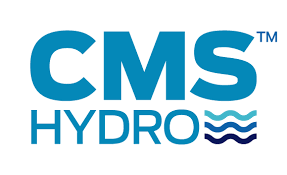 STAND 50 DESCRIPTION DE L’ENTREPRISE CMS Hydro propose aux producteurs hydroélectriques français une offre globale incluant la capacité de conception et d’entretien des éléments hydromécaniques (grilles, dégrilleurs, vannes, etc.) et un service de maintenance des équipements hydroélectriques.Grace à l’appui du réseau du groupe John Cockerill Services fort de 1100 personnes réparties dans 
20 établissements de proximité partout en France, CMS Hydro renforce ses capacités de réparation en atelier et d’intervention sur site. Il offre une expertise multi métiers en maintenance préventive, corrective et améliorative et conforte sa capacité de gestion de projets.CMS Hydro, fort de plus de trente années d’expérience assure à ses clients la continuité de services pour leurs centrales hydroélectriques.DESCRIPTION DE L’ENTREPRISE CMS Hydro propose aux producteurs hydroélectriques français une offre globale incluant la capacité de conception et d’entretien des éléments hydromécaniques (grilles, dégrilleurs, vannes, etc.) et un service de maintenance des équipements hydroélectriques.Grace à l’appui du réseau du groupe John Cockerill Services fort de 1100 personnes réparties dans 
20 établissements de proximité partout en France, CMS Hydro renforce ses capacités de réparation en atelier et d’intervention sur site. Il offre une expertise multi métiers en maintenance préventive, corrective et améliorative et conforte sa capacité de gestion de projets.CMS Hydro, fort de plus de trente années d’expérience assure à ses clients la continuité de services pour leurs centrales hydroélectriques.DESCRIPTION DE L’ENTREPRISE CMS Hydro propose aux producteurs hydroélectriques français une offre globale incluant la capacité de conception et d’entretien des éléments hydromécaniques (grilles, dégrilleurs, vannes, etc.) et un service de maintenance des équipements hydroélectriques.Grace à l’appui du réseau du groupe John Cockerill Services fort de 1100 personnes réparties dans 
20 établissements de proximité partout en France, CMS Hydro renforce ses capacités de réparation en atelier et d’intervention sur site. Il offre une expertise multi métiers en maintenance préventive, corrective et améliorative et conforte sa capacité de gestion de projets.CMS Hydro, fort de plus de trente années d’expérience assure à ses clients la continuité de services pour leurs centrales hydroélectriques.ACTIVITEACTIVITEACTIVITEServicesGestion d’exploitation et de maintenanceServicesGestion d’exploitation et de maintenanceCONTACT COMMERCIALMarc MARTIN, marc.martin@johncockerill.com, 06 23 12 44 0630 rue Motta Di Livenza, 32600 L'ISLE JOURDAINCONTACT COMMERCIALMarc MARTIN, marc.martin@johncockerill.com, 06 23 12 44 0630 rue Motta Di Livenza, 32600 L'ISLE JOURDAINCONTACT COMMERCIALMarc MARTIN, marc.martin@johncockerill.com, 06 23 12 44 0630 rue Motta Di Livenza, 32600 L'ISLE JOURDAINSITE WEBhttp://cmshydro.com/ SITE WEBhttp://cmshydro.com/ SITE WEBhttp://cmshydro.com/ 